越城区农村应急广播体系建设项目采购文件2022年6月目录第一章  采购公告	3第二章  供应商须知	6一、前附表	6二、采购文件	7三、投标文件	9四、协商	11五、合同签订及履约	14第三章  采购需求	16一、服务清单及要求	16二、商务要求	16第四章  拟签订合同的主要条款	1第五章  投标文件格式附件	5第六章  询问、质疑及投诉	25一、供应商询问	25二、供应商质疑	25三、供应商投诉	26第一章  采购公告根据《中华人民共和国政府采购法》等有关法律规定，耀华建设管理有限公司受绍兴市越城区文化广电旅游局委托，就下列项目进行单一来源采购，现将有关事项公告如下：项目编号：YCDL2022-06-0045采购组织类型：  分散采购  采购类别：   服务    项目概况：四、采购需求：详见采购文件第三章。五、本项目资格条件：1.满足《中华人民共和国政府采购法》第二十二条规定；未被“信用中国”（www.creditchina.gov.cn)、中国政府采购网（www.ccgp.gov.cn）列入失信被执行人、重大税收违法案件当事人名单、政府采购严重违法失信行为记录名单。2.落实政府采购政策需满足的资格要求：  专门面向中小企业，服务全部由符合政策要求的中小企业承接，提供中小企业声明函； 3.本项目的特定资格要求：无。六、资格审查方式：1.资格后审。七、采购文件获取方式及时间：1.采购文件获取时间：投标截止时间前。2.采购文件获取地址：浙江政府采购云平台（以下简称“政采云平台”），网址http://www.zcygov.cn/。获取采购文件后不参加投标的供应商，须向采购代理机构提供书面说明。3.提示：（1）采购机构将拒绝接受未获取采购文件的供应商参与协商。（如以联合体形式参加政府采购活动的，联合体牵头人须获取采购文件）（2）需登陆政采云平台后在交易系统内获取，只网站下载采购文件不视为获取。（3）采购文件售价：免费。八、投标截止时间及地点：供应商应于2022年 6月 24 日 14：30 时整以前将加密的电子投标文件上传至政采云平台，逾期上传则投标无效。本项目实行政府采购电子化交易，不接受纸质投标文件。特别提示：预留充足时间上传加密电子投标文件（建议提前一天，供应商解密电子投标文件前处于加密状态）。九、开标时间及地点：同投标截止时间及地点。现场开标室：绍兴市越城区延安东路660号绍兴市公共资源交易中心越城区分中心  333室。十、投标保证金：无。十一、本项目采购公告期限：本公告发布之日起一个工作日。十二、质疑和投诉：供应商认为采购文件使自己的权益受到损害的，可以自获取采购文件之日或者采购文件公告期限届满之日（公告期限届满后获取采购文件的，以公告期限届满之日为准）起7个工作日内，以加盖供应商电子签章的数据电文形式，在政采云系统内向采购机构提出在线质疑。质疑供应商对采购人、采购代理机构的答复不满意或者采购人、采购代理机构未在规定的时间内作出答复的，可以在答复期满后十五个工作日内向同级政府采购监督管理部门投诉。详见采购文件第六章。十三、特别提醒：1.请投标供应商务必认真学习网上相关培训课程。电子化交易准备工作详见http://www.sxyc.gov.cn/art/2019/9/11/art_1559761_38044415.html  《关于做好政府采购项目电子化交易准备工作的通知》。2、供应商-政府采购项目电子交易操作指南：https://service.zcygov.cn/#/knowledges/CW1EtGwBFdiHxlNd6I3m/6IMVAG0BFdiHxlNdQ8Na。3、CA申领需要时间，请各潜在投标供应商及时办理和绑定。4、电子交易技术咨询：400-881-7190。十四、联系方式：1. 采购人：绍兴市越城区文化广电旅游局，联系人：任良华，联系电话： 0575-85121267 。2.采购代理机构：  耀华建设管理有限公司 ，联系人：  郭虹 ，联系电话：   0575-88776697    。十五、供应商入驻：参与绍兴市越城区政府采购活动的供应商，必须入驻浙江省政府采购供应商库，接受采购机构的诚信管理和评价，并接受财政部门的监督管理。供应商可通过政采云平台（http://www.zcygov.cn）进行入驻申请，按规定审核后，登记加入“浙江省政府采购供应商库”。越城区内企业入驻咨询电话：0575-89116928；非越城区内企业入驻详询当地集中采购机构；浙江省外企业入驻咨询电话：400-881-7190。供应商入驻操作指南：https://service.zcygov.cn/#/knowledges/cm2eqWwBFdiHxlNd_otq/w3Cd3GwBFdiHxlNd-BRD（无需提交纸质资料现场审核）             　　　　绍兴市公共资源交易中心越城区分中心 2022 年6月 22 日第二章  供应商须知一、前附表二、采购文件1. 采购文件效力1.1本采购文件适用于本次所述项目的协商、定标、验收、合同签订及履约、付款等全过程（法律法规另有规定的从其规定）。1.2供应商对本采购文件如有异议，均应在法定时间内提出质疑或投诉，否则即被视为认可采购文件的全部内容。2、名词定义2.1“采购代理机构”：集中采购项目的采购代理机构为绍兴市公共资源交易中心越城区分中心，分散采购项目的采购代理机构为社会中介代理机构。采购代理机构按照与采购人签订的采购代理合同约定行使采购活动组织等事宜。2.2“采购机构”：采购人及其采购代理机构。2.3 “产品”系指供方按采购文件规定，经合法途径取得的，须向采购人提供的一切产品、保险、税金、安装、施工、调试、备品备件、工具、手册及其他有关技术资料和材料。2.4 “服务”系指采购文件规定供应商须承担的安装、调试、技术协助、校准、培训、技术指导以及其他类似的义务。2.5 “供应商”指已经按采购公告要求获取采购文件的投标供应商。“潜在供应商”指未按采购公告要求获取采购文件的供应商。2.6 “授权代表”即“供应商代表”，指受投标供应商的法定代表人委托，办理本项目投标、质疑投诉、合同签订等整个采购活动的被授权委托人。个体工商户参与投标的，经营者等同于法定代表人。2.7“实质性响应条款”：供应商必须响应的条款，未响应的作无效投标处理。在本采购文件中，实质性响应条款前标注“★”符号。2.8“供应商公章”指供应商法定名称章（或其电子签章）。2.9“投标有效期”指采购文件中规定的一个适当时间，投标有效期内需完成开评标以及与成交供应商签订合同的事宜。3、政府采购政策性规定3.1采购国产除采购文件明确允许采购进口产品外，集中采购目录内或分散采购限额标准以上的产品应当提供本国生产的产品，否则作无效投标处理。采购进口产品的，不得限制潜在国产的同类产品参与投标。3.2节能环保政策投标产品若属于节能（环境标志）产品的，请提供参与实施政府采购节能（环境标志）产品认证机构出具的认证证书或证书发布平台的投标产品认证证书查询截图；参与实施政府采购节能（环境标志）产品认证机构详见《市场监督总局关于发布参与实施政府采购节能产品、环境标志产品认证机构名录的公告》（2019第16号）；证书发布平台详见《财政部 发展改革委 生态环境部 市场监管总局关于调整优化节能产品、环境标志产品政府采购执行机制的通知》（财库〔2019〕9号）。本次采购的货物有属于政府强制采购节能产品的（详见《关于印发节能产品政府采购品目清单的通知》财库〔2019〕19号），供应商须提供获得节能产品认证的货物，并按上款要求提供节能产品认证证书或规定网站证书查询截图，否则将作为无效投标处理。4.采购文件的澄清与修改4.1采购人如对采购文件进行澄清、补充、变更的，或者在投标截止时间前规定时间内，采购人需要对采购文件进行补充或修改的，采购机构将会通过政采云平台以更正公告的形式发出，供应商登录政采云平台下载。更正公告中没有注明更改投标截止时间的视为截止时间不变。更正公告作为采购文件的补充和组成部分，对所有供应商均有约束力。4.2为使供应商有足够的时间按更正公告要求修改投标文件，采购人可酌情推迟投标截止时间和开标时间，并将此变更以更正公告的形式通过上述途径通知供应商。5、参考品牌本采购文件如涉及各类品牌、型号，则所述品牌、型号是结合实际现有情况的推荐性参考方案，供应商也可根据采购文件的要求推荐性能相当或高于、服务条款相等或高于、符合采购人实际业务需求其他同档次优质品牌的产品，进行方案优化。三、投标文件投标文件的语言1.1投标文件以及有关投标事宜的所有来往函电均应以中文书写，专业术语和外文证明材料除外。投标文件的组成（详见第五章附件）本项目投标文件由“资格文件”、“商务和技术文件”、“报价文件”三部分组成：2.1“资格文件”包括以下内容：2.1.1投标声明函；2.1.2联合体协议书（如有）；2.1.3法定代表人授权委托书（个体工商户需经营者参与投标，不得授权）；2.1.4法定代表人及其授权代表的身份证；2.1.5 资格条件证明材料：2.1.5.1营业执照或事业单位法人登记证书；2.1.5.2最近一期财务状况报告；2.1.5.3依法缴纳税收材料（完税凭证或税务部门出具的证明）；2.1.5.4依法缴纳社会保障资金材料（缴纳凭证或人社部门出具的证明）；2.1.5.5特定资格条件证明材料（如有）。2.1.6中小企业声明函（如有）；2.1.7残疾人福利性单位声明函（如有）；注：“资格文件”需按采购文件的要求制作，2.1.4-2.1.5均为原件扫描件或彩色图片，未按采购文件要求签字、盖CA章或内容有实质性偏离的，资格审查不通过。无需提供纸质资格审查资料。2.2“商务和技术文件”包括以下内容：2.2.1项目明细清单；2.2.2技术响应表（供应商在技术响应表中，应对采购需求中的各项技术规范要求进行答复、说明和解释，正偏离的需详细说明缘由。如果供应商在技术响应表中注明无偏离或正偏离，评标结束后、签订采购合同前又认为其实际产品与服务与采购需求不一致的，视为供应商在投标有效期内对其投标文件进行了实质性修改，其投标将被追认为无效，采购机构将把这一情况报送采购监管部门。）；2.2.3商务响应表（需对采购文件中付款方式、供货期限等商务要求进行逐一答复、说明和解释，正偏离的需详细说明）；2.2.4项目实施方案；2.2.5项目实施人员清单；2.2.6类似业绩一览表（附业绩证明材料）；（如有）2.2.7享受政府采购政策性规定情况表（如有）（采购清单中有国家强制采购的节能产品的，必须填写相关对应内容，否则视为未提供节能产品）（附证明材料）。2.2.8优惠条件及其他额外承诺；2.2.9其他供应商认为需要提供的材料，如供应商简介等，格式自拟。注：“商务和技术文件”可在采购文件格式的基础上适当调整，以使内容更加完备。供应商自有的各类证书、业绩等证明材料均为原件彩色扫描件或图片（标段内另有规定的除外），并加盖供应商CA签章。无需提供纸质证明材料核验。2.3“报价文件”包括以下内容：2.3.1开标一览表；2.3.2关于报价的其他说明（如有，格式自拟）。注：“报价文件”需按采购文件第五章附件的要求制作，未按采购文件要求签字、盖CA章或内容有实质性偏离的，资格审查不通过。无需提供纸质资格审查资料。投标文件的制作要求3.1电子投标文件，按“供应商-政府采购项目电子交易操作指南”（https://help.zcygov.cn/web/site_2/2018/12-28/2573.html?utm=a0017.1b5152f3.cl12.1.6a74a560d9dd11e9943b71555d71591e）及本采购文件要求制作、加密并上传，未按“政采云”平台电子投标工具（政府采购电子交易客户端）制作将无法上传和解密。3.2投标文件须为PDF格式文档。3.3投标文件需做好“标书关联”（即设置关联点），未设置关联点而导致失分或无效投标处理的风险由供应商承担。3.4供应商需在上传加密电子投标文件的同时，准备备份加密电子投标文件，以便在上传的加密电子投标文件解密失败后启用备份加密投标文件。备份加密电子投标文件在解密失败后发送采购代理机构，由采购代理机构上传。3.5个体工商户参与投标的，法定代表人签字（盖章）处由个体工商户经营者签署（盖章）。友情提醒：在生成加密电子标书过程中，花费时间较长，预计需要10-20分钟时间，请供应商耐心等待，不要关闭投标客户端。4．投标文件的补充和修改投标截止时间前，供应商可以通过替换加密电子投标文件的形式以对投标文件进行补充和修改，补充和修改将以投标截止时间后的最终加密电子投标文件为准，投标截止时间前未完成上传的，视为投标文件撤回。不接受其他途径的补充和修改。5.投标文件的有效期5.1投标文件有效期详见前附表。投标有效期内，供应商不得撤销或更换投标文件。5.2投标有效期内未完成开评标及与成交供应商签订合同的，采购人需与供应商书面协商延长投标文件的有效期。5.3供应商可拒绝接受延期要求。同意延长有效期的供应商不能修改投标文件。5.4投标文件不予退还。6.投标文件的保密6.1备份电子投标文件在解密前处于保密状态。6.2解密成功后，“资格文件”、“商务和技术文件”、“报价文件”各自处于数据隔离状态，各部分信息只有在相关环节评审或协商时可见，不受解密影响。四、协商1．协商出席1.1 投标供应商法定代表人或其授权代表或个体工商户经营者需准时通过“政采云平台”在线参加协商，否则将导致投标文件无法按时解密、无法在线协商等。1.2投标供应商自主选择是否出席现场协商会议，但除电子交易技术指导外，现场不接受任何与投标有关的资料。2．协商程序协商会议由采购代理机构主持：2.1主持人宣布协商会议开始，介绍到会单位和人员。2.2组织供应商法定代表人或其授权代表或个体工商户经营者签署《政府采购活动现场确认声明书》（视情）。2.3采购代理机构通过政采云平台和上传电子投标文件时登记的手机号发出解密指令，供应商对加密电子投标文件进行在线解密。解密电子投标文件时间为解密指令发出后1个小时内。解密成功的，备份加密电子投标文件自动失效。若在规定时间内无法解密或解密失败，上传备份电子加密投标文件并解密。注：制作电子投标文件和解密投标文件的需为同一把CA。解密时间截止后仍未解密成功的，视为撤回投标文件，放弃投标。2.4单一来源采购小组对“资格文件”、“商务和技术文件”、“报价文件”内容进行评审、协商。2.5投标人在限定时间内进行一次最终承诺报价（不得高于初次报价）（视情）。注：协商期间的询标、澄清、承诺、多轮报价都将在政采云平台上进行。2.6单一来源采购小组确定成交供应商。3.单一来源采购小组的组成3.1单一来源采购小组由采购单位视项目需要组织具有相关经验的专业人员组建，允许仅由采购单位工作人员组成。参与本项目进口、单一来源论证和咨询工作的专家不得参与协商活动。4.报价修正规则4.1“报价文件”中的报价错误可以通过协商修正，最终承诺报价为成交价。5．无效投标的情形投标响应文件有下列情形之一的作无效投标处理：5.1供应商不具备采购文件中规定的资格要求的（供应商未按采购文件要求提供资格文件的，视为供应商不具备采购文件中规定的资格要求）；5.2《中小企业声明函》、《残疾人福利性单位声明函》提供不实信息的；5.3个体工商户投标，但投标文件中提供的身份证明与营业执照中的经营者不一致的；5.4供应商递交的投标文件与项目不符或内容严重不全的；5.5投标文件制作出现如下情况：5.5.1未按采购文件要求制作“资格文件”的；5.5.2报价一经涂改，未在涂改处加盖投标单位公章或者未经法定代表人或其授权代表签字或盖章的；5.5.3关键信息填写不完整或字迹不能辨认或前后不一致或实质性负偏离等，经单一来源采购小组认定属于重大偏差或实质性不响应，且在协商过程中无法补充承诺或澄清的；5.5.4未按采购文件规定要求签署盖章的。5.6投标响应文件含有采购人不能接受的附加条件；5.7报价超过采购文件中规定的预算金额或最高限价（包括单价限价等采购文件规定的各类限价）的；5.8采购人拟采购的产品属于政府强制采购的节能产品品目清单范围，但供应商未按采购文件要求提供国家确定的认证机构出具的、处于有效期之内的节能产品认证证书的；5.9供应商提供虚假材料投标的（包括但不限于以下情节）：5.9.1使用伪造、变造的许可证件、资质证书；    5.9.2提供虚假的财务状况或者业绩；    5.9.3提供虚假的项目负责人或者主要项目实施人员简历、劳动关系证明；    5.9.4提供虚假的信用状况；5.9.5其他弄虚作假的行为。5.10供应商违反政府采购政策性规定；5.11违反法律、法规及本采购文件规定的其他无效投标情形。6.成交规则：6.1单一来源采购小组与供应商商定合理的成交价格并保证采购项目质量。7.定标及成交公告7.1采购人在协商结束之日起5个工作日内在确定成交供应商。7.2采购代理机构在采购人确认成交供应商后2个工作日内发布成交公告。成交公告与采购公告发布网址一致。成交公告期限为一个工作日。7.3成交公告发布网址为：浙江省政府采购网http://zfcg.czt.zj.gov.cn/和越城区人民政府网站 http://www.sxyc.gov.cn/col/col1559777/index.html公共资源交易板块。8.成交通知书的申领8.1本项目采用的书面版成交通知书，成交供应商在接到中介代理机构电话通知后领取。8.2成交通知书在成交公告发布后发出。8.3成交通知书发出后，采购人不得违法改变成交结果，无正当理由不得放弃中标。8.4成交通知书的领取不妨碍相关质疑投诉的提出和处置，成交结果在法定情形内允许改变。在处理完针对成交结果的质疑或投诉前，原则上不签订采购合同。9、中止电子交易的情形采购过程中出现以下情形，导致电子交易平台无法正常运行，或者无法保证电子交易的公开、公平、公正和安全时，采购机构可经采购监督部门同意后中止电子交易活动：9.1电子交易平台发生故障而无法完成采购活动的； 9.2电子交易平台应用或数据库出现错误，不能进行正常操作的；9.3电子交易平台发现严重安全漏洞，有潜在泄密危险的；9.4病毒发作导致不能进行正常操作的； 9.5其他无法保证电子交易的公平、公正和安全的情况。    出现上述情形的，采购组织机构可以待上述情形消除后继续组织电子交易活动，也可以决定某些环节以纸质形式进行；影响或可能影响采购的公开、公平、公正的，应当重新采购。五、合同签订及履约1.合同签订1.1采购人和成交供应商应当在成交通知书发出之日起30日内（质疑、投诉处理等原因导致签订合同延误的除外），按照采购文件和成交供应商投标文件的规定，签订书面合同。所签订的合同不得对采购文件确定的事项和成交供应商投标文件作实质性修改。1.2采购人和成交供应商不得向对方提出任何不合理的要求作为签订合同的条件。1.3采购人和成交供应商需在投标有效期内签订采购合同。投标有效期允许延长，但需征得成交供应商同意。2．履约保证金2.1采购合同签订的同时，成交供应商应当以支票、汇票、本票或者金融机构、担保机构出具的保函等非现金形式交纳履约保证金。2.2供应商在履行完合同约定事项后，采购人应及时退还履约保证金。采购人验收不合格的，不予退还履约保证金。2.3供应商以银行、保险公司出具保函形式提交履约保证金的，采购人不得拒收。3．合同备案3.1成交供应商应当自采购合同签订之日起3个工作日内，将采购合同原件报采购代理机构备案存档。4.履约验收4.1采购人自行组织或委托采购代理机构对供应商进行履约验收，出具验收书，存档备查。如果发现与合同中要求不符，供应商须承担由此发生的一切损失和费用，并承担相应的法律责任。4.2服务类项目，可以根据项目特点对服务期内的服务实施情况进行分期考核，结合考核情况和服务效果进行验收。工程类项目应当按照行业管理部门规定的标准、方法和内容进行验收。4.3采购人可以邀请参加本项目的其他供应商或者第三方机构参与验收。参与验收的供应商或者第三方机构的意见作为验收书的参考资料一并存档。4.4政府向社会公众提供的公共服务项目验收时应当邀请服务对象参与并出具意见，验收结果应当向社会公告。4.5 采购合同的履行、违约责任和解决争议的方式等适用《中华人民共和国合同法》。4.6供应商在履约过程中有政府采购法律法规规定的违法违规情形的，采购人应当及时报告本级财政部门。5. 履约检查采购机构将联合政府采购监管部门不定期对合同的履约情况进行检查，发现未按合同规定进行履约的，有弄虚作假，偷工减料，以次充好、服务不达标等情形，达不到国家、行业有关标准和采购文件规定或有违采购合同的，一经查实，由政府采购监督管理部门给予相应处罚。第三章  采购需求一、服务清单及要求一、项目背景应急广播系统作为一种迅速快捷的消息提供平台和信息传输渠道，可在发生重大自然灾害、突发事件、公共卫生与社会安全等突发公共危机时，在第一时间把灾害消息或灾害可能造成的危害信息传递给民众，让人民群众在第一时间知道发生了什么事情，应该怎么应急避险，将社会公共资源和人民群众生命财产损失降到最低。依据《中华人民共和国突发事件应对法》、《国家突发公共事件应急体系建设规划》、《国家应急广播系统相关标准规范》、国家广电总局、应急管理部【关于进一步发挥应急广播在应急管理中作用的意见】-广电发【2020】80号文件、《浙江省应急厅浙江省广播电视局关于进一步推进全省农村应急广播体系建设的通知》、浙应急指挥[2021]18号文件、绍应急〔2021〕11号绍兴市应急管理局绍兴市文广旅游局关于印发《进一步推进全区农村应急广播体系建设的实施意见》的通知等政策文件。二、具体内容（一）业务目标充分利用绍兴中广现有的广播电视基础设施和多种传播方式，搭建全区应急广播平台，完善应急广播传输覆盖，部署全区、乡镇、村场所及重点公共场所（重点公共区域包含：工厂企业、车站、码头、重要路口、学校、医院、体育场馆、集贸市场、公园广场、大型商贸体等公共场所）应急广播接收终端，提高应对各类突发事件中的应急信息发布能力。按照“统一联动、安全可靠、快速高效、平战结合、统一标准、统一考核、分级监管”的原则，统筹利用现有广播电视资源，深度融合原有农村应急广播工程，充分扎根基层，同时完成与省应急广播平台的对接。升级改造传输覆盖网络，部署新型应急广播终端，健全应急信息采集发布机制，在应急广播已覆盖的区域实现有线、无线互为备份，并利用电视智能终端实现综合服务和价值挖掘，构建省、市、县、乡、村等多级打造“统一协调、上下贯通、可管可控、综合覆盖”的应急广播体系，为政府提供灾情监测、公共监管、政务信息发布等支撑服务，向城乡居民提供灾害预警应急广播和本地化综合服务、政策宣讲服务。实现应急广播部署进一步合理，运行上实现可管、可控的一张图管理方式。1）全面满足资源、终端实时在线监测管理的需求，实现全流程、多种方式应急模拟演练和应急广播发布效果自动评估，提高绍兴市应急广播的效用和管理能力。2）解决极端条件环境下应急广播效用问题。解决在网络断网情况下的灾备，采用有线无线双覆盖自动切换。3）现网应急喇叭全面升级。2015年投入使用的应急设备已进入故障高发阶段，利用三年时间，全区应急设备逐步升级更新到可管、可控的统一标准。4）重点场所补点查缺。对原有未部署应急广播的重点场所，进行补点查缺，完善应急体系，提升应急能力。（二）技术目标新建越城区级应急广播平台，实现应急广播传输覆盖网、应急广播终端、应急广播效果监测评估等平台的协同，实现应急广播系统的统一监管和可视化管理，打通“中心最后一公里”和“现场最后一公里”。通过省、市、县三级调度控制平台对应急资源的快速响应和联动，全面满足预警信息发布和相关资源终端监控管理的需求，达到全时段、全天候、全方位、调度灵活、指挥便捷、快速准确、安全可靠的发布权威应急信息的建设目标，极大地提高绍兴市应对突发事件的应急处置能力。（三）技术方案要求1、系统拓扑结构本次项目建设主要包括越城区应急广播机房、乡镇广播机房、行政村广播室、室外应急接收终端几个部分。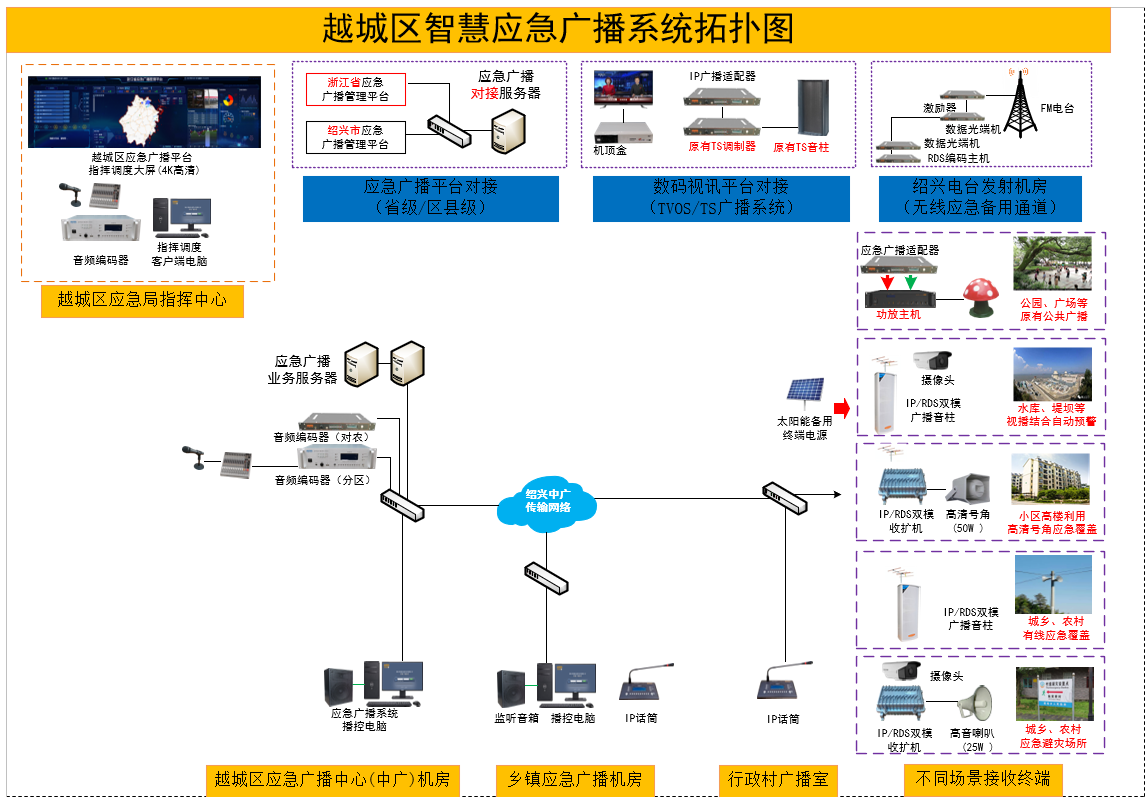 （四）系统功能要求1、系统广播功能（1）日常联播功能系统满足市、镇、村多级联播功能，日常联播状态下，采用下级优先的方式，方便乡镇、行政村组织进行日常插播。日常联播状态下各级组织均可以自主选择定时自动播出或手动播出。播出节目可以选择控制器广播节目源、本地外接音频信号源（话筒、DVD/MP3）（2）应急插播功能各级组织可以方便地进行日常广播功能，当有突发事件时，可以随时启动应急插播功能，应急插播遵循上级优先原则。应急插播状态下，相应广播终端工作音量自动调整到最大，且不可调。（3）定时广播功能根据要求可以设置自动广播播放流程，每一个自动广播播放流程可以独立选择广播音源、广播区域、广播音量；各定时广播播放流程之间的设置互不干扰，实现无人值守。（4）区域广播功能系统可以按行政区控制方式实现分区域广播功能，区域控制方式可以选择单个终端、多个终端、编组、行政村、乡镇、全区。	（5）文字转语音功能系统支持文本自动转语音功能，系统自动识别多音字、叠音、标点符号，男生朗读和女生朗读可设置。（6）上级联网广播功能系统预留上级应急广播联网接口功能，对来自上级应急广播平台的应急广播信号进行对接发送。	2、系统安全管理功能（可管可控）（1）应急广播终端信息在线实时显示功能通过系统平台软件实时显示广播终端在线状态、工作状态、广播终端MAC地址、IP地址、安装地址、播放音量、广播终端当前使用操作用户。（2）应急广播终端在线状态实时统计功能系统平台提供对当前登陆用户区域下的应急广播终端注册状态自动刷新统计，并对在线终端、离线终端分别实时数量显示。方便系统管理人员进行设备维护检修统计。（3）应急广播终端离线实时告警功能系统还可以设置自动报警参数，当离线率达到或超过系统设定值时，自动向相关管理人员发送告警短信。（4）应急广播终端在线实时控制功能系统平台还提供对在线应急广播终端进行开关机、音量控制（0-100级电子音量）、终端安装信息添加等控制功能。（5）应急广播终端在线实时监听功能系统平台还提供对任意在线播音应急广播终端进行实时内容监听功能。监听采用对当前选择终端进行实时采集回传，确保监听内容的真实性和及时性。系统管理员或授权用户可以通过监听功能对非法插播的用户或终端可以实时进行关闭。（6）媒体库文件上传审核功能为保障安全播出，系统对媒体库文件上传增设了管理员审核功能，当系统登陆用户上传了私有或公共广播文件节目时，必须经过系统管理员或授权管理员进行试听审核，审核通过后的广播文件节目才能进入系统平台媒体库。（7）系统日志及管理功能系统会自动生成操作日志，方便系统管理员及有权限的用户随时查询用户登陆使用、控制管理等过程的使用情况。（8）系统插播录音及管理功能系统具备自动录音功能。对所有进行广播插播的内容进行同步录音并同步保存在系统平台，录音内容提供实时播放监听及下载通道，确保安全播出的有据有查。（9）系统远程升级功能系统平台、播出设备及各广播接收终端均采用LINUX操作系统方式，其强大的运行内核确保加载相关升级包进行远程在线升级，升级过程稳定可靠。3、安全播出机制（1）用户权限通过设置管理不同用户的不同权限：区域终端管理、终端播控操作、监听及状态操作、播控录音操作、播控日志管理。（2）媒体库上传审核为保障安全播出，系统对媒体库文件的上传增设了管理员试听及审核功能。（3）状态实时回传实时显示广播终端在线状态、工作状态、广播终端MAC地址、IP地址、安装地址、播放音量、广播终端当前操作用户。（4）内容实时监听对任意在线播音广播终端进行实时语音采集，确保监听内容的真实性和及时性。系统管理员或授权用户可以通过监听功能对非法插播的用户或终端可以实时进行关闭。（5）录音管理系统具备自动录音功能。对所有进行应急插播的内容进行同步录音，录音内容提供实时播放监听及下载通道，确保安全播出的有据可查。（6）日志管理系统每天凌晨自动生成操作日志，方便系统管理员及有权限的用户随时查询用户登陆使用、控制管理等过程的使用情况。（7）系统备份系统每天凌晨自动对相关平台数进行备份，方便日常使用。4、手机APP运维功能对相关运维人员授权手机安装“智慧广播运维助手”APP，即可实现对当前应急广播接收终端身份进行扫码识别。通过扫描接收终端标签上的二维码可以获取当前设备的相关信息：IP地址、MAC地址、所属乡镇（区域）、终端状态（在线或离线）、当前广播室号、软件版本、当前终端播放音量、当前终端安装的经纬度、安装的备注信息、建设（接入网络）日期、网络接口（端口）号等。运维人员通过现场扫码，修改或调整设备相关参数后，将自动同步到系统平台，并实时更新相关数据。极大地方便了系统管理人员对当前智慧（应急）广播系统的接收音柱进行统一管理，对各乡镇/行政村应急广播实时在线率的提高和巩固有了更实质的意义。5、应急广播+功能（1）视播融合应急播出	针对一些特殊（学校、车站、银行等）重要场合，可通过系统平台设置，即通过视频摄像头对相关区域进行实时监控，当有突发事件发生时，可对画面中绑定的应急广播音柱进行点对点应急播出，从而减少各类意外或伤害的发生，达到可视即可控的效果。（2）视播宫格作战模式结合市天网监控系统（雪亮工程），可以实现在特殊情况下针对特殊地点进行可视化应急播出功能。以宫格形式进行视播应急广播联动播出，结合视频画面可实现视频与广播应急联动作战功能。通过视频监控系统，实现对视频监控点进行全天候无盲点高清晰实时监控，也可以通过视频回放功能实现对过往视频进行任意调用回放；当发现视频监控画面有突发应急情况时，可以通过选择该画面的语音播放功能，对当前视频监控绑定的应急广播音柱进行点对点、实时、快速、最大音量喊话功能（音量可调），以达到预防、制止事件发生目的。也可以通过应急广播系统的数字IP话筒进行喊话。（3）视播GIS地图作战模式通过GIS地图功能，通过单选、圈选形式对地图内某一区域的视频监控画面或应急广播终端进行应急播出。（五）改造升级及新增点位清单全区应急广播终端拟改造升级数量四、采购清单二、商务要求一、服务时间 项目建设时间为自合同签订后3个月，项目完工后7个工作日内进行验收，验收合格后所有货物移交业主单位并且提供两年免费维保服务，第三年维保费用不超过116.3万元。二、付款方式在合同生效以及具备实施条件后7个工作日内支付政府采购预付款40%，剩余款项在项目验收合格后7个工作日内支付。在签订合同时，供应商明确表示无需预付款或者主动要求降低预付款比例的，采购单位可不适用前述规定。三、验收验收按国家有关规范标准（国家无验收规范标准的按双方合同规定的要求）进行。采购人保留邀请参加本项目的其他供应商或者第三方机构或相关技术专家参与验收的权利。参与验收的供应商或者第三方机构的意见作为验收书的参考资料一并存档。第四章  拟签订合同的主要条款（合同按采购文件及成交供应商的投标文件内容制定，以下仅为部分主要条款）                                     合同编号：                                     确认书号：甲方（采购人）： 乙方（供应商）： 甲、乙双方根据    （填写采购代理机构名称）   关于项目编号为      的（标段名称）项目的政府采购交易结果，签署本合同。服务内容及标准（按采购采购需求及投标响应文件的内容填写）服务价格（有服务分项的，需报分项价格和总价）三、技术资料1.乙方应按采购文件规定的时间向甲方提供使用项目的有关技术资料。2.没有甲方事先书面同意，乙方不得将由甲方提供的有关合同或任何合同条文、规格、计划、图纸、样品或资料提供给与履行本合同无关的任何其他人。即使向履行本合同有关的人员提供，也应注意保密并限于履行合同的必需范围。四、知识产权1、乙方应保证所提供的货物或其任何一部分均不会侵犯任何第三方的知识产权。2、乙方保证所交付的货物的所有权完全属于乙方且无任何抵押、查封等产权瑕疵。五、转包或分包不允许转包。允许分包部分：      （若有则详细表述，且需和采购文件、投标文件表述一致，不得实质性变更）         。如乙方将项目转包或将不允许分包部分进行了分包，甲方有权解除合同，没收履约保证金并追究乙方的违约责任。六、质保期和履约保证金1.履约保证金     元。[履约保证金交至采购人处，服务完成并验收通过后（   ）个工作日内无息退还。]七、项目服务期限及实施地点1.服务期限：2.实施地点：八、付款 付款方式：九、商品包装和快递包装要求本次项目采购所涉及的商品包装和快递包装建议按《关于印发《商品包装政府采购需求标准（试行）》、 《快递包装政府采购需求标准（试行）》的通知》（财办库〔2020〕123号）文件要求执行。十、税费本合同执行中相关的一切税费均由乙方负担。十一、违约责任1.甲方无正当理由拒收验收项目的，甲方向乙方偿付拒收合同总价的百分之五违约金。2.甲方无故逾期验收和办理合同款项支付手续的,甲方应按逾期付款总额每日万分之五向乙方支付违约金。3.乙方逾期交付项目的，乙方应按逾期交付项目总额每日千分之六向甲方支付违约金，由甲方从合同款项中扣除。逾期超过约定日期10个工作日不能交付的，甲方可解除本合同。乙方因逾期交付或因其他违约行为导致甲方解除合同的，乙方应向甲方支付合同总值5%的违约金，如造成甲方损失超过违约金的，超出部分由乙方继续承担赔偿责任。 4.乙方所交的货物品种、型号、规格、技术参数、质量不符合合同规定及采购文件规定标准的，甲方有权拒收该货物，乙方愿意更换货物但逾期交货的，按乙方逾期交货处理。乙方拒绝更换货物的，甲方可单方面解除合同。5.解除合同应按《浙江省合同管理办法》向财政备案。十二、不可抗力事件处理1.在合同有效期内，任何一方因不可抗力事件导致不能履行合同，则合同履行期可延长，其延长期与不可抗力影响期相同。2.不可抗力事件发生后，应立即通知对方，并寄送有关权威机构出具的证明。3.不可抗力事件延续120天以上，双方应通过友好协商，确定是否继续履行合同。十三、诉讼双方在执行合同中所发生的一切争议，应通过协商解决。如协商不成，可向甲方所在地法院起诉。十四、合同生效及其他1.合同经甲、乙双方签名并加盖单位公章后生效。2.合同执行中涉及采购资金和采购内容修改或补充的，须经财政部门审批，并签书面补充协议，经报政府采购监督管理部门备案后，方可作为主合同不可分割的一部分。3.采购文件、投标文件与本合同具有同等法律效力。4.本合同未尽事宜，遵照《合同法》有关条文执行。5.本合同一式五份，具有同等法律效力，甲、乙双方各执二份，采购代理机构一份。甲方（盖章）：                                   地址：                                   法定（授权）代表人：                   签名日期：     年   月   日           乙方（盖章）：地址： 开户行：开户账号：法定（授权）代表人：签名日期：      年   月   日第五章  投标文件格式附件投标文件制作请按照本采购文件“第二章 供应商须知”第三部分“投标文件”的规定制作，有关格式附件如下：附件1：资格文件封面项目名称：           项目编号：                   标段编号：                    资格文件供应商名称（盖ＣＡ章）：地    址：日    期：附件2：资格文件目录目 录1.投标声明函 …………………………………………………………………（页码）2.联合体协议书（如有）……………………………………………………（页码）3.法定代表人授权委托书……………………………………………………（页码）4.法定代表人及其授权代表身份证…………………………………………（页码）5.资格条件证明材料5.1营业执照(或事业法人登记证书)………………………………………（页码）5.2财务状况报告（最近一期） …………………………………………（页码）5.3依法缴纳税收材料 ……………………………………………………（页码）5.4依法缴纳社会保障资金材料………… ………………………………（页码）5.5特定资格条件的有关证明材料（如有）………………………………（页码）6.中小企业声明函（如有）…………………………………………………（页码）7.残疾人福利性单位声明函（如有）………………………………………（页码）注：以上文件按采购文件提供的格式制作，投标供应商根据内容做好加密电子投标文件的关联点设置。附件3：投标声明函致 （填写采购代理机构或采购人名称） ： 我方  （填写供应商全称；联合体投标的写全部联合体成员）   愿意参加贵方组织的（填写采购项目名称）（采购编号：    ）的投标，为此，我方就本次投标有关事项郑重声明如下：1.我方已详细审查全部采购文件，同意采购文件的各项要求。2.若我方中标，承诺按采购文件、投标文件和合同的规定履行责任和义务。3.我方声明参加本次政府采购活动前三年内，在经营活动中没有重大违法记录；也没有因违反《浙江省政府采购供应商注册及诚信管理暂行办法》被列入“黑名单”和正在处罚有效期的情况。我方通过“信用中国”网站（www.creditchina.gov.cn）、中国政府采购网（www.ccgp.gov.cn）查询，未被列入失信被执行人、重大税收违法案件当事人名单、政府采购严重违法失信行为记录名单。4.我方投标文件中填列的技术参数、配置、服务、数量等相关内容都是真实、准确的。保证在本次项目中所提供的资料全部真实和合法。同意向采购代理机构提供可能另外要求的与投标有关且合法的任何数据或资料。5.我方保证所供货物质量符合国家强制性规范和标准，达到采购文件规定的要求；6.投标文件自开标日起有效期为45天。若延长投标有效期，需经我方同意。7.我方对所投产品、方案、技术、服务等拥有合法的占有和处置权，并对涉及项目的所有内容可能侵权行为指控负责，保证不伤害采购人的利益。我方为执行本项目合同而提供的技术资料等归采购人所有。8.我方承诺若违反《中华人民共和国政府采购法》第七十七条规定，愿接受依法处理。法定代表人或其授权代表(签字或签章)：供应商(盖章)：　　　　　　　　　　　　　　　　　　　　日期：     附件4：联合体协议书（如有）联合体协议书甲方：乙方：（如果有的话，可按甲、乙、丙、丁…序列增加）各方经协商，就响应   （填写采购代理机构名称）         组织实施的 （填写项目名称）  项目编号为     （填写项目编号）      的采购活动联合进行投标之事宜，达成如下协议：各方一致决定组成一个联合体，以一个供应商的身份共同参加本项目政府采购。以   （填写联合体牵头人名称）   为联合体牵头人，负责包括但不仅限于投标、配合处理质疑投诉等一切和采购活动相关的事宜。三、联合体各方对投标响应文件及开标过程中的各种书面承诺、澄清等均予以认可，对联合投标各方均产生约束力。四、如果中标，联合投标各方共同与采购人签订采购合同，共同履行对采购人所负有的全部义务并就采购合同约定的事项对采购人承担连带责任。五、联合体各方不再单独参加或与其他供应商另外组成联合体参加同一标段（项目）的政府采购活动，否则均被视为无效投标。六、如果中标，联合体各方在项目实施过程中承担的工作和义务为：甲方：…            乙方：……七、联合体各方在本项目实施过程中承担的合同金额和比例分别为：甲方：…            乙方：……八、本协议签约各方各持一份，并作为投标文件的一部分。附件5：法定代表人授权委托书法定代表人授权委托书致    （填写采购人或采购代理机构名称）   ：我  （姓名） 系  （供应商或联合体牵头人全称） 的法定代表人，现授权委托  （姓名） 为授权代表，以我方的名义参加   （项目名称及编号）    的投标活动，并代表我方全权办理针对上述项目的投标、开标、评标、签约等具体事务和签署相关文件。我方对授权代表的签名事项负全部认可并承担责任。在撤销授权的书面通知以前，本授权书一直有效。授权代表在授权书有效期内签署的所有文件不因授权的撤销而失效。授权代表无转委托权，特此委托。授权代表签字（或盖章）：      授权代表身份证号码：                          法定代表人签字（或盖章）：法定代表人身份证号码：                         供应商全称（盖公章）：            日  期：     年   月  日友情提示：1、请仔细核对身份证号码，若填写错误，作无效投标处理。2、联合体投标的，需提供联合体牵头人的法定代表人授权委托书，否则作无效投标处理。附件6：法定代表人及其授权代表身份证制作说明：提供身份证原件正反两面的彩色图片，内容清晰可辨，加盖单位CA签章，否则视为无效投标。联合体投标的，提供联合体牵头人的法定代表人及其授权代表身份证。个体工商户参与投标的提供经营者本人的身份证。附件7（如有）：中小企业声明函本公司（联合体）郑重声明，根据《政府采购促进中小企业发展管理办法》 （财库﹝2020﹞46 号）的规定，本公司（联合体）参加    （采购人名称）    的  （项目名称）  采购活动，服务全部由符合政策要求的中小企业承接。相关企业（含联合体中的中小企业、签订分包意向协议的中小企业）的具体情况如下：1.   （标的名称）   ，属于       （采购文件中明确的所属行业）   ；承建（承接）企业为     （企业名称）   ，从业人员   人，营业收入为  万元，资产总额为  万元 ，属于     （中型企业、小型企业、微型企业）       ；2.        （标的名称）    ，属于    （采购文件中明确的所属行业）   ；承建（承接）企业为      （企业名称）   ，从业人员   人，营业收入为  万元，资产总额为  万元 ，属于       （中型企业、小型企业、微型企业）    ；……以上企业，不属于大企业的分支机构，不存在控股股东为大企业的情形，也不存在与大企业的负责人为同一人的情形。本企业对上述声明内容的真实性负责。如有虚假，将依法承担相应责任。企业名称（盖章）： 日期：   年     月     日备注：规模划分按《工信部关于印发中小企业划型标准规定的通知（工信部联企业〔2011〕300号）》文件执行，从业人员、营业收入、资产总额填报上一年度数据，无上一年度数据的新成立企业可不填报。本函与中标（成交）公告同时发布，接受社会监督。                                     企业名称（盖章）：                                               日期：   年     月     日附件8（如有）：残疾人福利性单位声明函本单位郑重声明，根据《财政部 民政部 中国残疾人联合会关于促进残疾人就业政府采购政策的通知》（财库〔2017〕 141号）的规定，本单位为符合条件的残疾人福利性单位，且本单位参加  （请填写采购人名称）  的  （请填写项目名称）  项目采购活动提供本单位制造的货物（由本单位承担工程/提供服务），或者提供其他残疾人福利性单位制造的货物（不包括使用非残疾人福利性单位注册商标的货物）。本单位对上述声明的真实性负责。如有虚假，将依法承担相应责任。                              单位名称（盖章）：日期：    年    月    日特别提示：采购机构将在中标公告中公布中标人的《残疾人福利性单位声明函》，接受社会监督。附件9：商务和技术文件封面项目名称：项目编号：标段编号：商务和技术文件供应商名称（盖章）：地    址：日期：附件10：商务和技术文件目录目 录1.项目明细清单………………………………………………………………（页码）2.技术响应表…………………………………………………………………（页码）3.商务响应表…………………………………………………………………（页码）4.项目实施方案………………………………………………………………（页码）5.项目实施人员清单…………………………………………………………（页码）6.类似业绩一览表（附业绩证明材料）（如有）……………………………（页码）7、享受政府采购政策性规定情况表（如有）………………………………（页码）8.优惠条件及其他额外承诺…………………………………………………（页码）9.其他商务技术（资信）文件或说明………………………………………（页码）注：以上文件投标供应商可以在本采购文件提供的格式范本基础上适当微调，使得内容更加完备。制作加密电子投标文件时做好关联点设置。附件11：项目明细清单项目明细清单供应商全称（公章）：                     标段编号：    服务部分货物部分（如有）注：在填写时，如上表不适合本项目的实际情况，可在确保内容完整的情况下，对上表进行细化。法定代表人或其授权代表（签字或盖章）：          日期： 附件12：技术响应表技 术 响 应 表供应商全称（公章）：            标段编号：       注：1、供应商应对照采购文件要求和投标文件响应情况在“偏离情况”栏注明“正偏离”、“负偏离”或“无偏离”。若正偏离的，需详细说明或提供证明材料。2、“采购文件要求”一列按采购需求中的“服务清单及要求”填写。法定代表人或其授权代表（签字或盖章）：          日期： 附件13：商务响应表商 务 响 应 表供应商全称（公章）：            标段编号：       注：1、供应商应对照采购文件要求和投标文件响应情况在“偏离情况”栏注明“正偏离”、“负偏离”或“无偏离”。若正偏离的，需详细说明或提供证明材料。2、“类别”一栏按采购文件第三章中商务要求的分类填写。法定代表人或其授权代表（签字或盖章）：          日期： 附件14：项目实施人员清单项目实施人员清单供应商全称（公章）：                           标段编号：                           注：在填写时，如本表格不适合投标单位的实际情况，可根据本表格式自行划表填写。 法定代表人或其授权代表（签字或盖章）：          日期： 附件15：类似业绩一览表（如有）类似业绩一览表供应商全称（公章）：                           标段编号：                           备注：请在此表后附上类似业绩的合同、验收报告原件扫描件或彩色图片（如有）。法定代表人或其授权代表（签字或盖章）：          日期： 附件16：（如有）享受政府采购政策性规定情况表投标人名称：项目编号：备注：1、本表的产品名称、品牌型号、制造商应与《开标一览表》、《项目明细清单》中的相应产品一致。核心产品即采购需求中采购人标注的核心产品。2、享受政府采购政策性规定的需要提供相关证明材料，具体详见第二章“供应商须知”第二部分“采购文件”，否则不予认可。特别提示：供应商务必仔细阅读采购文件“政府采购政策性规定”中关于无效投标的内容。法定代表人或授权委托人签名：                   日  期：         附件17：报价文件封面项目名称：           项目编号：                   标段编号：                    报价文件供应商名称（盖章）：地    址：日    期：附件18：报价文件目录目 录1.开标一览表 …………………………………………………………………（页码）2.关于报价的其他说明（如有，自拟）……………………………………（页码）附件19：开标一览表供应商名称：                                    供应商地址：                                    项目编号：                                      标段编号：                                      注: 1.报价一经涂改，应在涂改处加盖单位公章或者由法定代表人或其授权代表签字或盖章，否则其投标作无效投标处理。2.采购人不接受2个(含)以上的报价或方案，若供应商在此表中有2个（含）以上的报价或方案，其投标作无效投标处理。3.有关本项目的招投标及项目实施所涉及的一切费用均计入投标报价。4、特别提示：采购机构将在成交公告中公布成交供应商的《开标一览表》，接受社会监督。法定代表人或其授权代表签字（或盖章）：            日期：    年   月   日第六章  询问、质疑及投诉根据《中华人民共和国政府采购法》、《中华人民共和国政府采购法实施条例》（国务院第658号令）、《政府采购质疑和投诉办法》（财政部第94号令）、《财政部关于加强政府采购供应商投诉受理审查工作的通知》(财库〔2007〕1号)和《浙江省政府采购供应商质疑处理办法》（浙财采监[2012]18号）等法律法规的规定，政府采购供应商可以依法提出询问、质疑和投诉。一、供应商询问1.1供应商对采购文件、采购活动事项有疑问需要解释的，在政采云系统内可以向采购机构提出在线询问（加盖单位CA章），采购机构将在3个工作日内对供应商依法提出的询问作出答复，但答复的内容不得涉及商业秘密。1.2采购机构一般通过与询问相同的形式答复。二、供应商质疑2.1质疑有效期：供应商可以在知道或者应知其权益受到损害之日起七个工作日内，以加盖供应商电子签章的数据电文形式（不接受扫描件、复印件或图片），在政采云系统内向采购机构提出在线质疑：（1）采购公告中的资格条件、获取采购文件时间设定等不符合有关规定，致使供应商不能参与本项目采购活动的，质疑期限自采购公告发布之日起计算。（2）对采购文件提出质疑的，质疑期限为供应商获得采购文件之日或者采购公告期限届满之日起计算，但采购文件在采购公告期限届满之日后获得的，应当自采购公告截止之日起计算，且应当在采购响应截止时间之前提出。（3）对采购过程提出质疑的，质疑期限为各采购程序环节结束之日起计算。（4）对采购结果提出质疑的，质疑期限自采购结果公告（包括公示、预公告、结果更正公告等）期限届满之日起计算。（5）供应商应在法定质疑期内一次性提出针对同一采购程序环节的质疑。提供新的事实或证据的除外。2.2质疑主体的有效性：2.2.1提出质疑的供应商应当是参与所质疑项目采购活动的供应商。2.2.2质疑人应当与质疑事项存在利害关系,不得提出“自杀式质疑”。2.3质疑的答复采购机构将在收到供应商的书面质疑后七个工作日内作出答复，但答复的内容不得涉及商业秘密。采购机构视情以变更公告等形式通知质疑供应商和其他与质疑处理结果有利害关系的政府采购当事人。询问或者质疑事项可能影响采购结果的，采购人应当暂停签订合同，已经签订合同的，应当中止履行合同。2.4质疑的撤回供应商可以通过政采云系统撤回已经被受理的质疑书。三、供应商投诉3.1投诉有效期质疑供应商对采购人、采购代理机构的答复不满意，或者采购人、采购代理机构未在规定时间内作出答复的，可以在答复期满后 15 个工作日内向采购监督部门提起投诉。特别提醒：质疑是投诉的前置程序，供应商必须先质疑后投诉。3.2投诉内容供应商投诉的事项不得超出已质疑事项的范围，但基于质疑答复内容提出的投诉事项除外。    投诉书需包括以下内容：（一）投诉人和被投诉人的姓名或者名称、通讯地址、邮编、联系人及联系电话；（二）质疑和质疑答复情况说明及相关证明材料；（三）具体、明确的投诉事项和与投诉事项相关的投诉请求；（四）事实依据；（五）法律依据；（六）提起投诉的日期。投诉人为自然人的，应当由本人签字；投诉人为法人或者其他组织的，应当由法定代表人、主要负责人，或者其授权代表签字或者盖章，并加盖公章。附件：质疑函范本质疑函一、质疑供应商基本信息质疑供应商：                                        地址：                                邮编：                         授权代表（联系人）：                   联系电话：                          邮箱：                                      二、质疑项目基本情况质疑项目的名称：                                      质疑项目的编号：               标段号：                 采购人名称：                                         采购文件获取日期：                                           三、质疑事项具体内容质疑事项1：                                         事实依据：                                          法律依据：                                          质疑事项2……四、与质疑事项相关的请求请求1：                                               请求2：                                            ……本公司承诺接受数据电文形式的质疑答复，视为书面答复。授权代表签字(签章)：                 供应商签章：                      日期：    项目编号：YCDL2022-06-0046采购单位：绍兴市越城区文化广电旅游局采购代理机构：耀华建设管理有限公司监督单位：绍兴市越城区公共资源交易管理委员会办公室监督单位：绍兴市越城区财政局标段编号标段名称预算金额或上限价（单位：人民币元）YCDL2022-06-0045越城区农村应急广播体系建设项目￥5180000序号内　　　　容1项目名称：越城区农村应急广播体系建设项目2投标有效期：自投标截止日起45天。如采购人认为必要，可延长至总计最长不超过60天。3是否提供样品：  否    4是否组织现场踏勘： 否  5是否演示：  否   6投标文件份数：上传加密电子投标文件一份，准备备份加密电子投标文件一份。鉴于本次采购为电子交易，本采购文件中要求供应商提供的证明材料原件、复印件等均只需提供相应扫描件或图片，不作纸质资料核验，如有前后不一致，以此为准。7履约保证金及缴退时间：  中标合同金额的1%    应当以支票、汇票、本票或者金融机构、担保机构出具的保函等非现金形式提交。8分包与转包：本项目 不允许 分包与转包。9采购代理服务费：中标人须向招标代理机构交纳代理服务费：（1）以中标通知中确定的中标总金额作为服务费的计算基数，收费标准参照《国家计委关于印发<招标代理服务收费管理暂行办法>的通知》（计价格[2002]1980号）。收费标准：中标金额在100万以下部分为1.5%，100万-500万部分为1.1%，500-1000万部分0.8%。（2）本项目招标评审所产生的评审费用由采购单位支付。（3）代理服务费的交纳方式：用银行支票、汇票、电汇、现金等付款方式直接交纳代理服务费。公司名称：耀华建设管理有限公司绍兴迪荡分公司账    号：336006190018819003083开 户 行：交通银行股份有限公司绍兴迪荡支行（4）领取中标通知书前交纳。10本项目所属行业：   信息传输业   。11成交供应商无正当理由拒签合同的，本项目将重新组织采购，原成交供应商不得参与本项目重新开展的采购活动，并报采购监督部门依法处理。序号街道行政村终端数备注1北海街道朱家岙村62城南街道繁荣村43城南街道任家塔村44城南街道凤凰村35城南街道和平村46城南街道庄里村27城南街道邹家葑村28城南街道劳家葑村29城南街道新村410城南街道九一村511城南街道蔡家江村312东湖街道五联村513东湖街道浪头湖村514东湖街道柏舍村515东湖街道后堡村416东湖街道大皋埠村517东湖街道小皋埠村518东湖街道仁渎村419东湖街道杨浜村520东湖街道五和村521东湖街道高平村422东湖街道岑前村523灵芝街道嘉会村3原柯桥转越城24灵芝街道犭央犭茶湖村6原柯桥转越城25东浦街道东浦村626东浦街道南村村327东浦街道壶觞村528东浦街道袁川村629东浦街道杨川村430东浦街道王城寺村431东浦街道金家村532东浦街道邵家村333东浦街道炬星村534东浦街道鲁东村635东浦街道鲁西村436东浦街道王家村村737东浦街道邵家岸村538东浦街道鉴湖村839东浦街道清水闸村540鉴湖街道南池村941鉴湖街道上谢墅村442鉴湖街道骆家葑村743鉴湖街道坡塘村644鉴湖街道丰乐村345鉴湖街道王家葑村546鉴湖街道玉屏村447鉴湖街道谢墅村848鉴湖街道秦望村2249斗门街道璜山北村550斗门街道荷湖村451斗门街道斗门村652斗门街道方徐村453斗门街道玉山村754斗门街道璜山南村555皋埠街道上蒋村1256皋埠街道腰鼓山村557皋埠街道攒宫村558皋埠街道牌口村959皋埠街道阮家湾村560皋埠街道吼山村1161皋埠街道集体村662皋埠街道山前徐村563皋埠街道西湖岙村364皋埠街道坝头山村565皋埠街道樊江村666皋埠街道胜利村1567皋埠街道下堡村868皋埠街道东杨湾村769皋埠街道藕泾村870皋埠街道前孟葑村1071皋埠街道后孟葑村1072皋埠街道新桥村773皋埠街道皇埠村874皋埠街道坝口村775皋埠街道坝内村（含桐梧）776马山街道马山村677马山街道徐潭村578马山街道陆家埭村779马山街道东豆姜村780马山街道西豆姜村681马山街道永乐村682马山街道永兴村583马山街道储墅村684马山街道尚巷村485马山街道檀渎村486马山街道红墅村1187马山街道宁六村288马山街道东星村289马山街道车家弄村790孙端街道孙端村891孙端街道前双盆村892孙端街道新河村893孙端街道镇塘殿村694孙端街道榆林村895孙端街道安桥头村896孙端街道吴融村797孙端街道后双盆村798孙端街道张家沥村799孙端街道三条溇村11100孙端街道樊浦村8101孙端街道皇甫庄村10102孙端街道小库村8103孙端街道村头村9104孙端街道红鲍村6105孙端街道许家埭村8106陶堰街道泾口村8107陶堰街道陶堰村6108陶堰街道邵家溇村7109陶堰街道茅洋村6110陶堰街道张家岙村5111陶堰街道金墅村5112陶堰街道南湖村8113陶堰街道白塔头村7114陶堰街道横旦村7115陶堰街道浔阳村8116陶堰街道亭山村8117富盛街道富盛村8118富盛街道倪家溇村4119富盛街道乌石村6120富盛街道上旺村8山区121富盛街道文山村8山区122富盛街道夏葑村4123富盛街道辂山村6124富盛街道义峰村6125富盛街道青马村11山区126富盛街道凤旺村9山区127富盛街道红山村7山区128富盛街道诸葛山村6山区129富盛街道董溪村10山区130富盛街道金溪村14山区131沥海街道潭许村3原上虞转越城132沥海街道华东村5原上虞转越城133沥海街道郭渎村3原上虞转越城134沥海街道东海村3原上虞转越城135沥海街道二渡村5原上虞转越城136沥海街道沥东村3原上虞转越城137沥海街道舜海村4原上虞转越城138沥海街道联邵村3原上虞转越城139沥海街道城沿村5原上虞转越城140沥海街道城西村5原上虞转越城141沥海街道南桥村5原上虞转越城142沥海街道百沥村4原上虞转越城143沥海街道华平村4原上虞转越城144沥海街道四联村2原上虞转越城145沥海街道渔村村2原上虞转越城146沥海街道光荣村2原上虞转越城147沥海街道民生村2原上虞转越城148沥海街道伟明村2原上虞转越城149沥海街道联谊村2原上虞转越城150沥海街道新联村2原上虞转越城合计合计合计887序号项目名称建设内容规格参数数量单位备注序号项目名称建设内容规格参数数量单位备注一、区级平台建设平台软件国标应急广播基础模块终端回传、监听模块：
负责整个应急广播业务下发覆盖的效果呈现，包括任务监管、全网监测、广播资源拓扑及监测综合展示等。
（1）任务监管：支持对任务进行列表查看。支持对任务进行详情展示，详情包括任务内容列表等。
（2）全网监测：以GIS地图为显示手段，搭配区域树和部分列表的形式，展示当前调度控制平台所属的全市各行政村的各种广播资源的分布情况、健康情况等信息。用户可以圆形、长方形、任意多边形等灵活勾选统计区域范围，显示资源类型等信息，进行切换展示。可查看实时故障及历史故障信息。①要有区域树管理，根据区域树可以方便的选择区域，区域选择确认后在GIS地图上同步实时显示区域内平台、台站、前端、终端的离上线和在播状态，结合告警系统实时显示故障设备信息；②广播资源在GIS地图必须具有聚合功能，按照区域就近原则聚合，广播资源聚合显示标识要以平台、台站适配器、大喇叭适配器、大喇叭终端设备区域内要以级别最高的标识显示呈现，同时显示数量；③GIS地图要具有无极缩放功能，地图在逐级放大缩小的过程中广播资源在地图上呈现聚合与分离；GIS地图必须具有框选、圈选、任意多边形选择，选择区域后以弹框的方式调出内容制作系统，配合自动审核配置，实现紧急情况下的快速调度；GIS地图上显示的广播资源要具有离线、在线、在播三种状态的显示要实时更新，不能以刷新整个GIS地图的方式，只能以单个广播资源为单位变化状态，且不能采用websocket方案动态更新，能通过防火墙；
（3）广播资源历史状态：可以按照条件查询广播资源历史状态，条件包括：所属平台、资源类型、时间、关键词（支持按照名称的模糊查询）；可以按照筛选条件导出数据，导出数据格式为CVS文件；可以按照筛选条件打印数据；列表显示顺序为：资源名称、所属区域、联系人、联系电话、资源类型、离线时间、上线时间、离线时长；
（4）广播资源拓扑：按照条件配置自动或手动的方式实现资源状态拓扑图，直观展示当前调度控制平台的组网信息；利用区域树实现所属区域下拓扑图展示资源实时状态监控，以聚合的方式显示资源的总数、离线数、在线数、在播数；帮助用户在第一时间发现故障信息，快速解决。上级平台可通过选择区域的方式，查看本级或者下级平台的组网图。
（5）监测综合展示：系统可采用多种呈现方式展示监测的综合情况。消息级别统计；消息类型统计；广播任务级别统计；广播任务统计；历史广播热力图展；消息通过驳回统计；支持多维度消息统计展示。支持多维度任务统计展示；支持设置页面定时自动刷新。1项一、区级平台建设平台软件国标应急广播基础模块安全服务系统：
安全服务系统实现调度控制平台的业务证书管理、设备证书管理、人员证书管理，以及调度控制平台接收和发送的应急广播消息及其他平台联动数据的签名与验证。其中证书管理功能由证书管理专用设备来完成，数字签名和验签由安全服务专用设备来完成。
A. 证书管理
提供完整的CA证书服务，以支持应急广播系统的各种安全要求和应用。
提供应急广播业务证书管理功能，接收本级应急广播业务证书申请，为本级应急广播平台系统及人员颁发X.509数字证书；接收应急广播安全认证中心系统业务证书列表、证书撤销列表；为本级系统提供LDAP、在线证书认证等证书认证服务；
提供应急广播设备证书管理功能：接收本级应急广播设备证书注册、配对请求，管理本级应急广播设备证书；为本级各级各类应急广播设备生成证书授权列表，并请求中心系统签发授权列表；将本级各级各类设备的证书授权列表及带授权公钥证书发放到各级系统进行设备配置。
B. 数据签名和验签
计算数字签名，使用本地数字证书为待发送的数据计算数字签名，并将计算得出的数字签名发送给业务系统，由业务系统将数字签名附带在数据上发送。
验证数字签名，确认接收到的数字签名包含的数字证书合法性，如果数字证书合法则验证该数字签名，并将验证结果发送到业务系统。1项一、区级平台建设平台软件国标应急广播基础模块GIS地图模块：
GIS应用提供地图服务、空间数据访问与管理服务，提供涵盖数据加载、数据转换、类型转换、数据浏览和编辑、地图制图、场景操作、布局排版和打印等在内的所有常规的GIS功能，可以满足应急广播平台使用需求。
1) 支持在大多数主流计算机平台上运行Windows、主流UNIX、Linux等环境；支持GB18030中文编码字符集。
2) 具有良好的开放性，遵循国际主流IT标准：网格协议TCP/IP、HTTP，WEB、XML，遵循ISO、FGDC、OGC规范，支持UML统一建模语言。
3) 具有良好的可伸缩性、通用性和兼容性，支持从上到下多个产品层次，支持无缝地扩展和升级。
4) B/S构架，支持包括快速定位、图层管理，缩放等功能模块；支持基本的地图浏览、空间和属性查询、统计图表和报表生成、地图符号化。 
5) 支持数据视图和地图视图的动态切换，提供比例尺，图例，对象，动态文本等地图整饰元素，比例尺1:10000。 
6) 2D地图，通用的瓦片格式（png或jpg），支持矢量图，支持卫星图。 
7) 提供元素选择、要素识别、查找、坐标定位、Html弹出框等地图浏览工具。 1项一、区级平台建设平台软件应急广播指挥舱聚合展示系统高清大屏聚合展示（指挥舱）：
主要功能是将关键信息聚合展示在大屏上，要求可视化设计美观度高、科技感强，并根据需要进行展示界面定制开发。将绍兴市应急广播覆盖率（如行政村覆盖率等）、在线率（如终端实时在线率、平均在线率等）、广播情况（如广播任务次数统计、区域发送统计、信息级别统计等）、资源数量（平台、台站、适配器、终端等的总数、在线数、离线数等）、广播成功率进行统计，用直观饼图、柱状图、曲线图等形式体现。需对统计数据实时更新，采用便捷的导航方式。 呈现功能包括但不限于：
1) 媒资制作：循环动态展示媒资制作的详情，包括媒资名称、类型、属性、描述信息、采集时间、采集人等信息。
2) 消息通知：展示国家应急中心、省应急办、本地等各类消息通知，使用不同颜色标示不同级别的广播消息，最新的消息会高亮展示，显示包含消息级别、消息类型、消息来源、消息影响区域、消息生产时间等。 
3) 资源数据展示：支持应急广播相关数据分组并列展示，对平台、终端、适配器、台站数量及状态进行展现并支持数据自动刷新。
4) 调度发布：通过GIS地图展示应急事件调度和发布过程，地图显示目标覆盖区域、预期资源覆盖区域和预期无法覆盖区域，显示发布链路和资源的接收反馈效果，可实时显示无人机的回传画面等信息。                                                                                   
5) 效果反馈：展示广播播发的详细流程及反馈评估，包含开始广播、审核通过、预案生成、指令生成、打包加签、分发传输、接收回执、播发反馈，并详细显示每一步的具体信息，展示预期/实际的覆盖人口、面积以及节点到达详情列表（目的资源名称，反馈时间和下发结果），覆盖率统计，通过不同颜色的面积重合，对事前预估，事中下发，事后效果进行三维立体统计，方便了解消息覆盖程度，以更好的优化网络部署和下一步的预警工作。
6) 视播融合：将视频监控与应急广播终端融合，可实现视频回传呈现在大屏上，可以与应急广播平台实现融合展示。1项一、区级平台建设平台软件应急广播后台调度系统应急广播后台指挥调度系统1项与市级平台共用一、区级平台建设平台硬件操作电脑平台操作电脑1台与市级平台共用一、区级平台建设平台硬件应急广播服务器4210R*2/64G/600G 10K*4/750W*23台与市级平台共用一、区级平台建设平台硬件数据库服务器4210R*2/64G/600G 10K*4+2T SAS*4/750W*22台与市级平台共用一、区级平台建设平台安全安全设备防火墙1套与市级平台共用一、区级平台建设平台安全安全设备数据库审计服务器1台与市级平台共用一、区级平台建设平台安全安全设备日志审计服务器1台与市级平台共用一、区级平台建设平台安全安全设备二级等保测评1项与市级平台共用二、户外终端建设（行政村）应急广播终端建设村覆盖（双模智能终端）50w双模收扩机（支持IP、RDS）、25W高音喇叭*2、含设备箱、电缆、辅材、安装费
主要设备参数：
1. IP收扩机
工作模式：支持IP通道应急广播内容播发、支持FM-RDS调频应急广播内容播发
DVB-C接收频率：115MHz-858MHz
DVB-C接收灵敏度：不低于35dBuV
FM工作频率：87-108MHz
管理功能：远程操作和管理，远程软件升级，具备状态信息等数据回传功能
防水防尘等级：不低于IP66
音频传输码率：64Kbps～320Kbps自适应
频率响应 ≤±1dB
额定功率 ≥50W
标准RJ45网络接口； 
音频格式：MP3
工作温度：-20℃～+60℃
工作湿度：10%～90%
防雷能力：防雷能力10KA或浪涌防雷能力6000V以上
音频总谐波失真 ≤0.5%
信噪比 ≥75dB
外置喇叭接口 不少于2套
安装支架及抱箍 材质：热镀锌，厚度不低于1.5mm，螺丝为不锈钢材质
2. 室外高音喇叭
防水防尘等级 不低于IP66
频率响应 ≤±7dB
工作温度 -20℃～+60℃
额定功率 ≥25W
频率范围 300-6000Hz
材质 金属或合金外壳
直径 50±2厘米
支架 带安装支架
输入接口 与IP收扩机匹配
安装支架及抱箍 材质：热镀锌，厚度不低于1.5mm，螺丝为不锈钢材质887套一个点位两个高音喇叭二、户外终端建设（行政村）广播终端网络建设费广播终端网络建设含机房PON口、主杆网络分摊及接入网新建887条100M网络二、户外终端建设（行政村）应急广播播出终端横向部门数字播出终端（含终端电脑）：
1. 品牌台式机。
2. CPU优于i5。
3. 内存优于8GB DDR4。
4. 硬盘优于1TB+256G SSD。
5. 显示器优于液晶19英寸。
6. 正版Windows7操作系统，含USB鼠标键盘。
7. 3.5mm接口有线话筒2套区应急局、区气象局二、户外终端建设（行政村）应急广播播出终端乡镇（街道）平台数字播出终端（含终端电脑）:
1. 品牌台式机。
2. CPU优于i5。
3. 内存优于8GB DDR4。
4. 硬盘优于1TB+256G SSD。
5. 显示器优于液晶19英寸。
6. 正版Windows7操作系统，含USB鼠标键盘。
7. 3.5mm接口有线话筒13套二、户外终端建设（行政村）应急广播播出终端行政村应急广播室数字播出终端（IP话筒）：

安全认证机制：具有带密钥管理的安全认证播出功能，直播广播等操作时需要验证密钥
输入设备：配备鹅颈式话筒，支持U盘、线路输入等方式
操作界面：支持触摸屏或按键操作
管理功能：具备远程操作和管理，远程软件升级，点对点分区域控制操作，支持回溯监听，支持播出记录日志，应急广播内容同步录音
传输协议：TCP/IP
操作系统：嵌入式Linux操作系统
标准RJ45网络接口
音频格式：MP3
音频传输码率：64Kbps～320Kbps自适应
音频频率响应 ≤±2dB
音频总谐波失真 ≤0.5%
信噪比 ≥75dB150套二、户外终端建设（行政村）播出终端网络建设费播出终端网络建设含机房PON口、主杆网络分摊及接入网新建165条行政村+乡镇+横向部门（100M网络）三、户外终端建设（应急重点场所）应急广播终端建设重点地质灾害风险防范区和应急避灾点（双模智能终端）50w双模收扩机（支持IP、RDS）、25W高音喇叭*2、含设备箱、电缆、辅材、安装费
主要设备参数：
1. IP收扩机
工作模式：支持IP通道应急广播内容播发、支持FM-RDS调频应急广播内容播发
DVB-C接收频率：115MHz-858MHz
DVB-C接收灵敏度：不低于35dBuV
FM工作频率：87-108MHz
管理功能：远程操作和管理，远程软件升级，具备状态信息等数据回传功能
防水防尘等级：不低于IP66
音频传输码率：64Kbps～320Kbps自适应
频率响应 ≤±1dB
额定功率 ≥50W
标准RJ45网络接口； 
音频格式：MP3
工作温度：-20℃～+60℃
工作湿度：10%～90%
防雷能力：防雷能力10KA或浪涌防雷能力6000V以上
音频总谐波失真 ≤0.5%
信噪比 ≥75dB
外置喇叭接口 不少于2套
安装支架及抱箍 材质：热镀锌，厚度不低于1.5mm，螺丝为不锈钢材质
2. 室外高音喇叭
防水防尘等级 不低于IP66
频率响应 ≤±7dB
工作温度 -20℃～+60℃
额定功率 ≥25W
频率范围 300-6000Hz
材质 金属或合金外壳
直径 50±2厘米
支架 带安装支架
输入接口 与IP收扩机匹配
安装支架及抱箍 材质：热镀锌，厚度不低于1.5mm，螺丝为不锈钢材质211套三、户外终端建设（应急重点场所）广播终端网络建设费广播终端网络建设含机房PON口、主杆网络分摊及接入网新建211条100M网络甲方单位：       （公章）法定代表人：     （签章）日  期：  年  月   日乙方单位：       （公章）法定代表人：     （签章）日  期：  年  月   日序号服务内容服务人员数量服务时间12…序号货物名称品牌规格型号单位及数量性能及指标产地12…服务部分服务部分服务部分服务部分服务部分序号服务名称采购文件要求投标响应文件响应情况偏离情况1（服务项一）（服务内容）2（服务项一）（服务质量要求）3（服务项一）（服务人员）4（服务项一）（投入设备）…（服务项一）……（服务项二，如有）…………货物部分（如有）货物部分（如有）货物部分（如有）货物部分（如有）货物部分（如有）序号货物名称采购文件要求投标响应文件响应情况偏离情况………类别采购文件要求投标文件响应偏离情况付款方式服务期限……姓名职务专业技术资格本项目工作内容序号采购人名称项目名称合同金额采购单位联系人及电话验收报告（有/无）12…节能产品产品名称品牌型号制造商节能认证证书编号节能产品节能产品节能产品节能产品节能产品序号服务项目或其他报价项服务项目或其他报价项服务项目或其他报价项单价（人民币元）数量小计金额（人民币元）备注12…投标报价投标报价大写：大写：大写：大写：大写：投标报价投标报价小写：小写：小写：小写：小写：